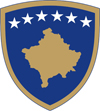 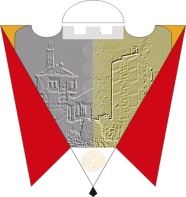 Republika e Kosovës                                                                                                   Komuna e GjilanitRepublika Kosova                                                                                                        Opština GnjilaneRepublic of Kosovo                                                                                                      Municipality of Gjilan                                                                                                                             Gilan Belediyesi  Duke u bazuar në nenin 43.1 të Ligjit Nr.03/L-040 për Vetëqeverisjen Lokale, nenin 5.1 të UA (MAPL) Nr.02/2015 për mbajtjen e mbledhjeve të Kuvendit të Komunës, dhe nenin 53 të Statutit të Komunës së Gjilanit, 01.Nr.016-126211 të datës 06.11.2014, me ndryshimet dhe plotësimet 01. 016-28448 të datës 22.03.2018 thërras seancën V (pestë) të Kuvendit të Komunës së Gjilanit, me këtë: R E N D    P U N E Konstatimi i prezencës së anëtarëve të Kuvendit dhe miratimi i procesverbalit nga seanca e kaluarRaporti Financiar për periudhën Janar-Mars 2018Miratimi i iniciativës të Kryetarit të Komunës për bashkëpunim  Komunal Ndërkombëtar me Komunën Sioux City në Lowa, SHBA, me karakter administrativ dhe teknik në fushën arsimore, kulturore dhe në agrobiznesPropozim Vendimi  për ndarjen e bursave për student të dalluar të Komunës së Gjilanit.Propozim Vendimi  për formimin e Komisionit për ndarjen e bursave për student të dalluar të Komunës së GjilanitPropozim vendimi për caktimin e lartësisë së kompensimit për anëtarët e Komisionit statutarë  dhe akte tjera normativeRaporti Financiar i Manifestimit “Flaka e Janarit” 2018Të ndryshmeSeanca e Kuvendit të Komunës së Gjilanit do të mbahet në sallën e mbledhjeve të Kuvendit të Komunës së Gjilanit, (ish objekti i gjykatës)  më 26.04.2018 në  ora 10:00.01.Nr.  33 / 2018    						                  Kryesuesja e KK GjilanGjilan, më 16.04.2018							         _________________ 								                / Shpresa Kurteshi-Emini/		  		                                   					